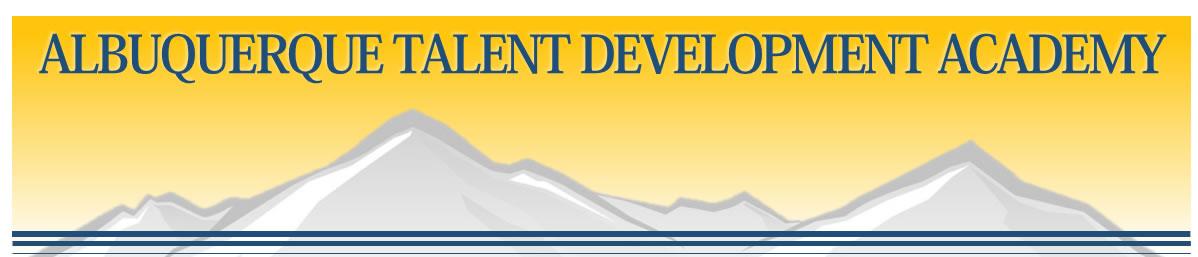 ATDA Compact- 2021-2022 School YearWith the input of parents, students, staff, and administrators, ATDA will revise this compact as part of the ATDA School Parent Involvement Policy on a yearly basis.Parent Portion of Compact:1 - I will provide a home environment for my student that is supportive of learning.  2 - I will instill in my student the value of respecting self, others, and property.3 - I will instill in my student, appropriate behavior, manners, and respect.4 - I will make sure my student is on time and prepared for school every day.5 - If I need to reach my student during school hours, I will contact the front office instead of my student's cell phone.6 - I will be involved in my student's education, which includes assisting with schoolworkand/or homework and providing transportation to tutoring, Friday School (or equivalent), and other school-related activities.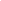 7 - I will read all the information that the school provides and contact the school when I have aquestion or concern.8 - I will advocate for my student's well-being with the support of teachers and other staff. 9 - I will communicate with the school concerning my student's assessment data.9 - I will maintain an open line of communication with teachers and will attend parent-teacher conferences.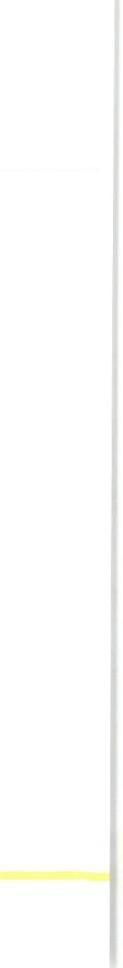 10 - I will abide by and support ATDA's academic interventions for my student prescribedwith my input.[(ATDA 2021-2022 Compact Revision 9 (03//16/2021)]Student Portion of Compact:I will respect school property, my peers, staff members, and the learning environment.I will take responsibility for completing all schoolwork assigned to me by my teachers and will seek guidance from staff members and parents when I need help, academically or otherwise. 3 - I will behave appropriately and in a respectful manner on campus in the classroom.I will not in any way, bully, harass, discriminate against, or otherwise disrespect any ATDA student for any reason, including reasons related to race, nationality, ethnicity, religion, sexual orientation, or gender.I will only use a cell phone or other personal electronic device for academic purposes during school hours.In case of emergency, I will obtain the necessary permission from a teacher or staff member to use my phone.I will complete my academic schoolwork honestly and with optimal effort.I will read and abide by all rules given to me in the student compact and student handbook. [(ATDA 2021-2022 Compact Revision 9 (03/16/2021)]Teacher Portion of Compact: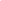 1 - I will make sure students are aware of the specific materials and/or technology needed for my classes.2 - I will create and maintain a safe, structured, and rigorous learning environment free from social bias and disruption.3 - I will use the ATDA student assessment process to tailor all curriculum and instruction so that it is based on core standards and data analysis.4 - I will develop lesson plans for differentiated instruction based on New Mexico Common Core Standards and performance standards consistent with student learning modes.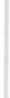 5 - I will communicate student progress to parents via formal reports at least twice per  9 weeks and will contact the mentor and their parents concerning academic progress.6 - I will target students ' strengths and weaknesses in skills as indicated by the data scores reflected in each student's PEP documentation.7 - I will participate in school activities, which promote the involvement of parents and community partners for the benefit of school success, growth, and personal lifelong learning.8 - I will take accurate and timely attendance for each class.9 - I will implement the policies and procedures of the student and staff handbook as prescribed by the ATDA	governing council.[(ATDA 2021-2022 Compact Revision 9 (02/04/2021)]Administration Portion of Compact:1 - I will create avenues of communication that are easily understood, informative, and convenient between school and home.2 - I will act as an instructional leader by supporting teachers in their classrooms.3 - I will assist and ensure that the school counselor and teachers inform parents about student progress towards goals such as graduation and meeting state requirements.4 - I will ensure that students are identified for credit recovery as needed and that parents are notified of this identification.5 - I will create a safe and productive atmosphere for staff members, students, and parents.                              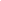 6 - I will involve parents in the educational process by publishing a school newsletter, inviting parents to attend Parent Advisory Council and other meetings open to the public, and will also encourage parents to volunteer at school functions.7 - I will provide academic programs and resources for students to positively impact their social and academic growth.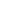 8 - I will ensure that my school is staffed with highly qualified teachers and that these teachers are supported with proper professional development.Signatures:Student: ____________________________	   Parent: _______________________________Teacher: ___________________________ 	   Administration: ________________________[(ATDA 2021-2022 Compact Revision 9 (02/04/2021)]